Межшкольный клуб любителей песни «Музыкальный калейдоскоп»Игра «Весне - привет!», посвящённая Международному женскому дню 8 Марта, состоялась 06 марта 2018 года в МАОУ «СОШ №35», являющейся координатором межшкольного сетевого проекта «Музыкальный калейдоскоп».В мероприятии приняли участие учащиеся 8-х классов трех муниципальных общеобразовательных организаций: МАОУ «СОШ №16», МАОУ «СОШ №36», МАОУ «СОШ №35».Игра состояла из трех тематических туров: песни о весне, песни о школьной поре, супер–мега хиты (песни о Родине,  о дружбе, о животных). Победила команда СОШ №35, её наградили грамотой. Остальные участники получили благодарности и сладкие призы.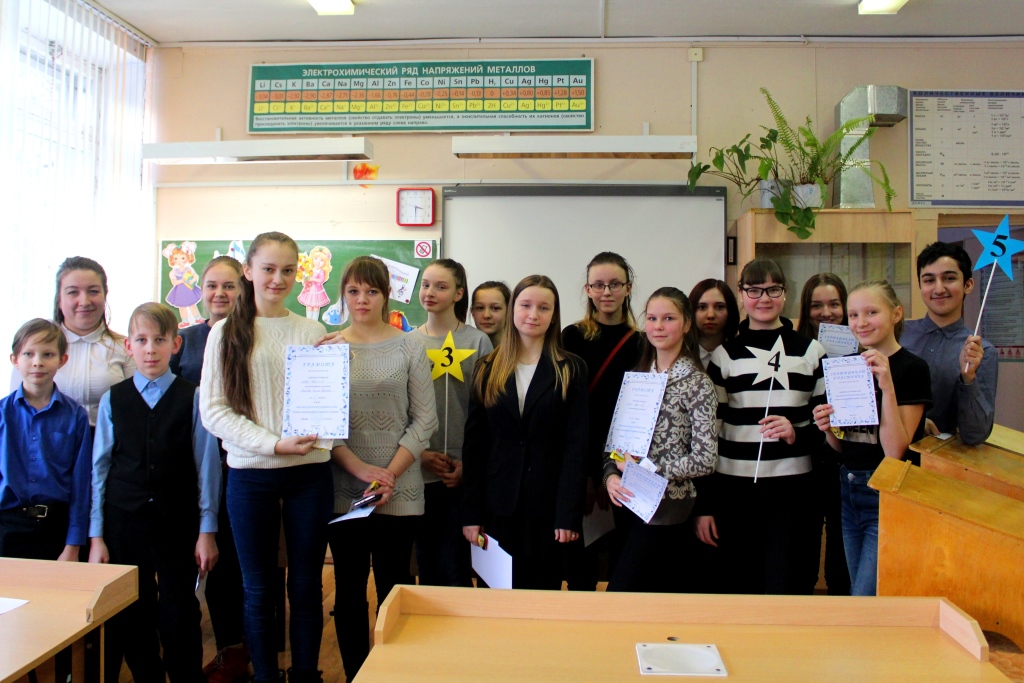 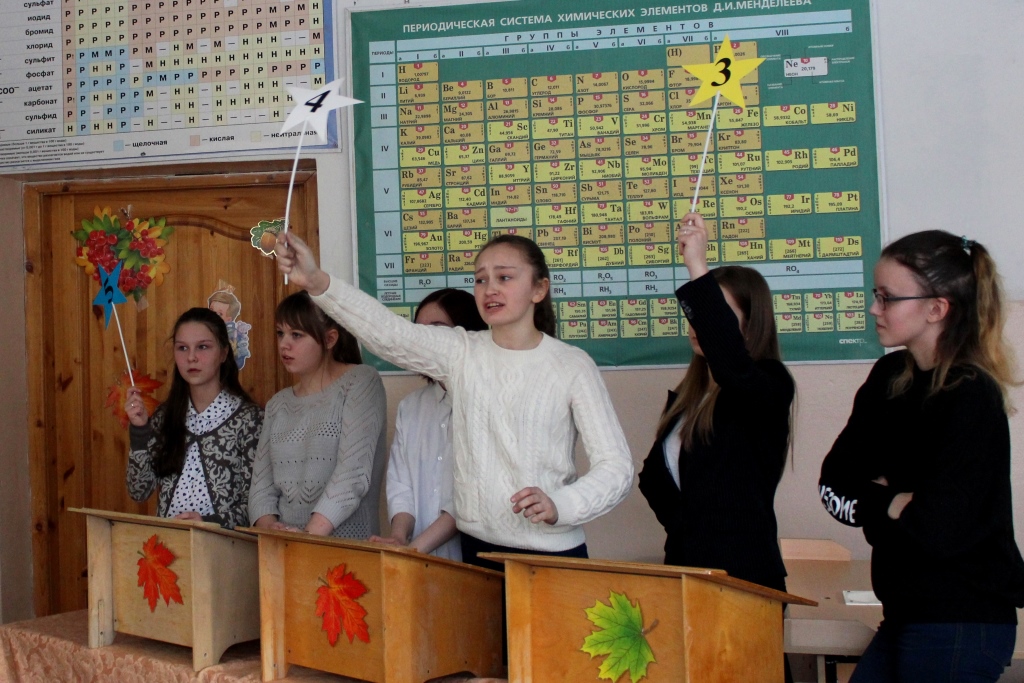 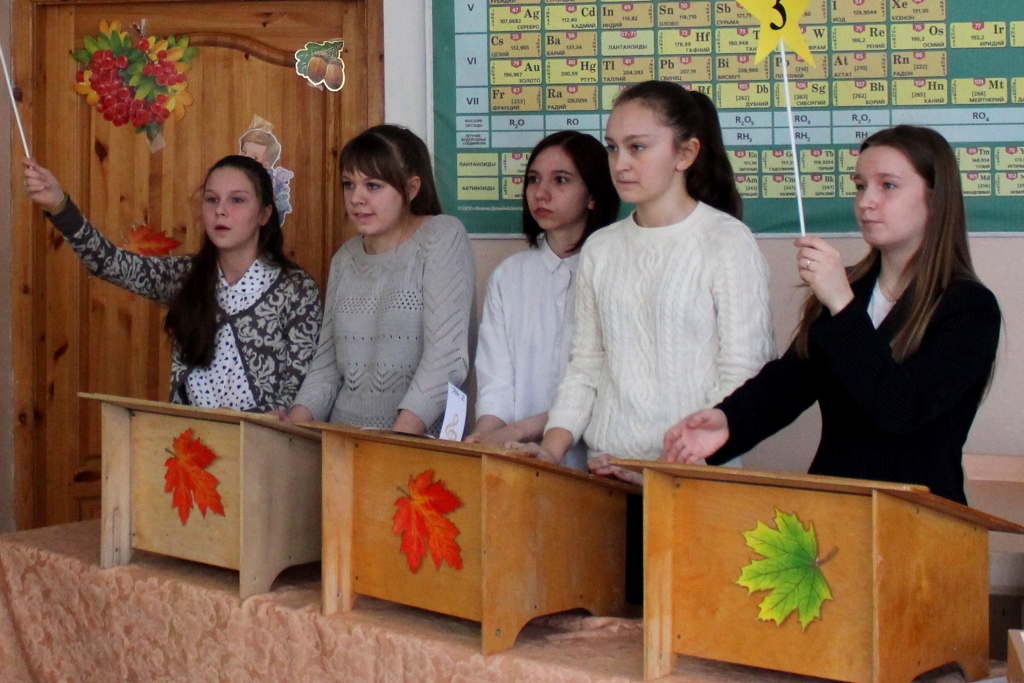 